Использование интерактивной доски на уроках информатики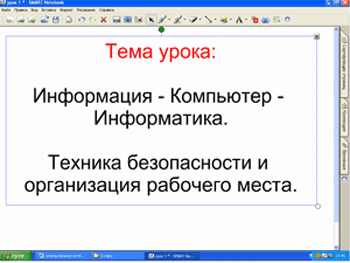 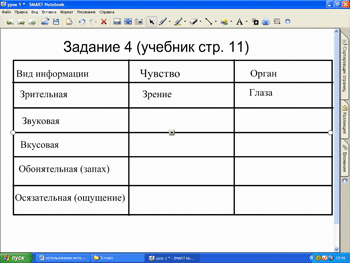 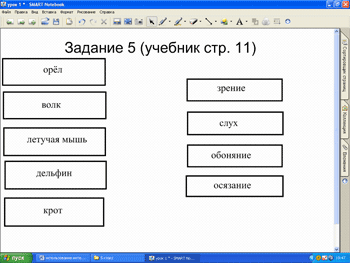 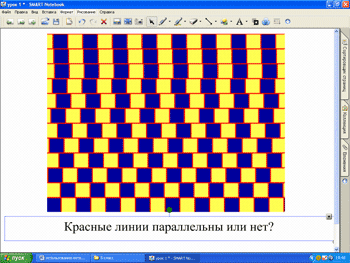 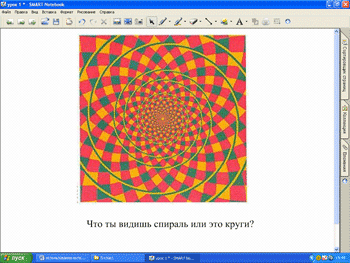 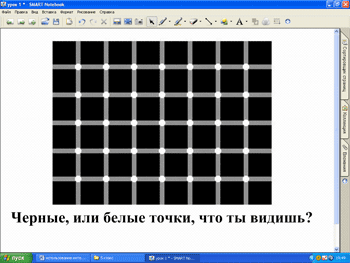 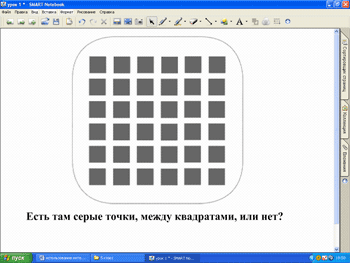 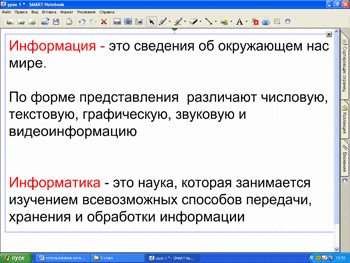 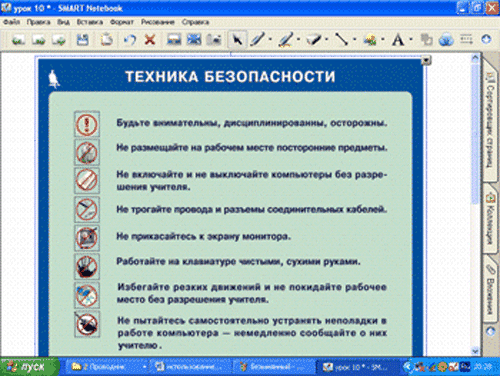 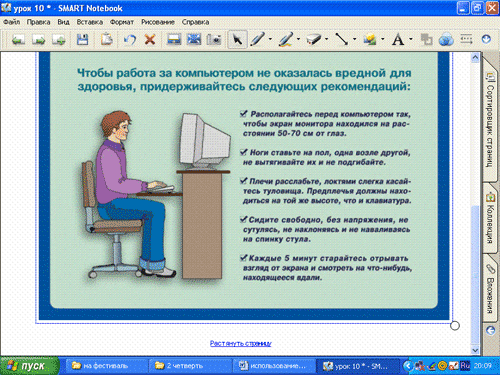 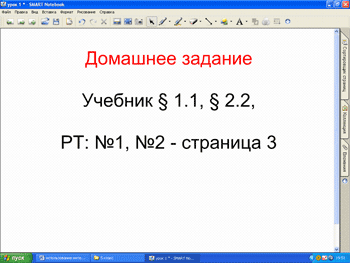 